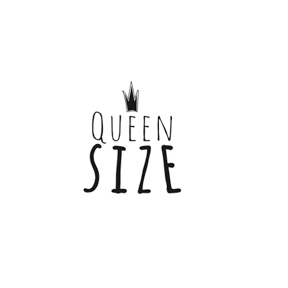 קולולו! איזה כיף! החבילה המושלמת שלך הגיעה ואת בטוח הכי מאושרת בעולם (טוב נו, הגזמנו!)אנחנו הכי שמחות בעולם שקנית ב- Queen Size תתחדשי! איזה אושר! אנו כמובן עושות כל מה שאנחנו יכולות על מנת לספק כל הזמנה בהקדם האפשרי ועל הצד הטוב ביותר, אבל מה לעשות שלפעמים זה לא בדיוק כמו שחשבת, קטן? גדול? פגום? או אולי פשוט זה לא בשבילך? אין בעיה! אם את רוצה להחזיר או להחליף זה כל כך פשוט! ניתן להחזיר את הפריטים בקלות רבה תוך14  ימים מיום קבלתם, עם הטיקט על הבגד. שימי לב, בהתאם להנחיות משרד הבריאות לא ניתן לבצע החזרה לבגדי ים והלבשה תחתונה. אנחנו נזכה אותך עבור הפריטים המוחזרים תוך 14 ימי עסקים מרגע החזרת המוצר אלינו, למעט עלויות משלוח. עלויות משלוח יוחזרו רק אם נמצא פגם במוצר. כמו כן עסקה שבוצעה באמצעות כרטיס אשראי ותבוטל, תחויב בדמי ביטול עסקה של 9.90 ש״ח אותם גובה חברת האשראי. אנחנו מאוד מקפידות לבדוק כל פריט שיוצא ללקוחה אבל לפעמים נעשות טעויות…. במידה והגיע אלייך פריט פגום כל מה שאת צריכה לעשות הוא לשלוח אותו אלינו בחזרה בצירוף חשבונית מהדואר בגין עלות המשלוח (אנא שלחי בדואר רגיל). עם קבלת הפריט הנהלת האתר תשקול האם מדובר בפגם חריג המצדיק זיכוי בגין דמי המשלוח.ניתן להחזיר אלינו את הפריט לסטודיו בתיאום טלפוני מראש וללא כל עלות.אם ברצונך לבצע החלפה, אנו ניצור איתך קשר עם הגעת הפריט אלינו ותוכלי לבחור איזה פריט תרצי במקום הפריט שהחזרת. לא נוכל לשמור בצד פריטים עבורך, לפני שנקבל את הפריט שהחזרת. _____________________________________________________________________________טופס החלפה/החזרהשם: ________________________     טלפון: ________________  מספר הזמנה: ________________ אני רוצה להחליף/להחזיר   במידה ואת מחזירה ורכשת באשראי צייני 4 ספרות אחרונות של כרטיס האשראי עימו רכשת: __________________אני רוצה להחליף את: ________________________________________________אני מחזירה את הפריט/ים הבאים: _______________________________________סיבת החזרה:____ ________________________________________________________________________את החבילה יש לשלוח לכתובת: 
רוני כהן- קווין סייז
גרוזנברג 10, ת״א. 